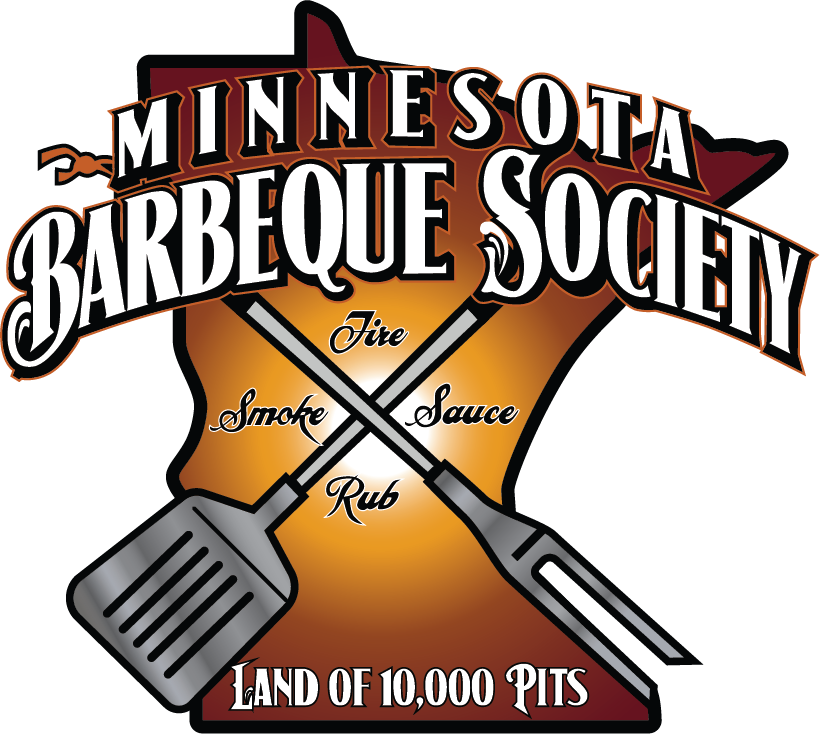 Date: 10/7/2020Prepared By: David EllisBoard Members in Attendance:Call to Order:  Meeting Minutes Read and Accepted:	Motion: John 	Second: KristenTreasurer's Report: 	PayPal Balance: $2743.16	US Bank Account Balance: $16988.46	Outstanding Payments: $3404.50	Motion: David	Second: JohnAgendaNext Meeting:Motion to Adjourn:David Second: JohnMeeting Closed 7:51pmMemberStan DobosenskixJeremy DockendorfxNate BergAbsentDavid EllisxAllen LecuyerxDan FagerlindAbsentKristen SpainxJohn SchafferbilligxRandy WardAbsentTopicAction ItemsMotionsBillsChecks for ReimbursementPayroll MIMIT WorkPayment - 5th Overall BackyardReimbursement MIMGenerally Expenses have been handledMembershipPersonal/Business216 Current Individual/Family Members with Expiration Dates loaded in mailchimp with templates for generating  reportsBusiness Memberships:PotentialNorthern FireSmokeStack BBQ Store/HayfieldNotifications sent to persons who have expired and were not renewedKristen to create Business Signup form in  Web Portal$200 for Business Membership What are the benefits?Published on PortalNewsletter Advertising Space WebsiteSocial Media MarketingBoard Provided Demo -1xSpring TrainingUniversity Concerned Meat Lab will be unavailable Currently ClosedWhole Hog Cooking Class to be held at Rochester Fairgrounds co-op with Pork Board $175/hog$1500-$2000 for the classNumber of Participants details to be decided...Judges ClassJohn has an application, looking at April of next year. There will be a limit by region.
Application SignedAdding Table Captain ClassLocation TBDMinimum of 18pplInstructors out of KC or ArkansasMinnesota In MayLoss - $1750Parking to AccommodateFood TrucksPet Registration/PolicyDriving During the ContestNo Community Driving through Contest- Speak with Fairboard about Dump StationJudge Communication - Earlier/ConfirmationBackyard Communication - EarlierNeed to centralize communicationNeed to schedule events betterSanctioned Backyard Contest - Registration CostKeep Doing Breakfast the sameAdd an SCA event on FridaySignups Continue to be online for teams and judgesGuarantee Judges who take the Judging Class100% of Backyard Teams that got calls were MentoredMatch teams earlier in the weekNewsletterMark - NOVStan --- Idea for DecBanquetBanquet is a highlight for most peopleConcern - Attendance may be limited by venueBylaw Look-AheadJohn and Beth had a discussion taking a look at the bylawsBackyard TOY/PRO TOY6 or more contests best 4 count towards TOY4 or more contests best 3 count towards TOYDiscussion - less than 3 standalone or move to the following year?No CarryoverAre we in a position to pay out cash and trophies this year?$3700 / cash and prizes last year -- Make decision by November Board meetingWebsiteBoard Selling Egg $300DateTime LocationTBDTBDTBD